Glendale Community College District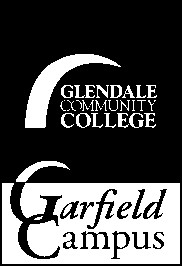 School of Continuing EducationAdult Basic and Secondary EducationMINOR STUDENT TRANSFER APPLICATIONStudent’s last name ____________________First name ____________________ DOB ___________Address___________________________________City ____________________ Zip_____________		  			     (home/cell)Telephone(______)_________________(work)                     SS# _____________________________ 											               (home/cell)Parent or Guardian name_______________________________  Phone (____)_____________(work)School now attending or last attended_________________________ District____________________The reason for this student’s withdrawal/release from a public or private secondary school:Explanation:____________________________________________________(may continue on back)Please provide any information that pertains to the following:Number of high school diploma credits earned:_______   Official transcripts attached ___yes ___noSpecial education services/accommodations: ____________________________________________Disciplinary action or behavioral concerns: _________________________________________________________________________    	__________  	____________________      	(____)__________Counselor/School Administrator  	Date            	Title                                   	PhoneParental advisement: Community college students are protected under the Family Education Rights and Privacy Act (FERPA). Student records and information pertaining to attendance and/or academic progress is confidential. Parents should be advised that this confidential information will not be provided to any person or agency without the student’s written permission. This request for transfer may be revoked at any time after enrollment as a result of violations of the GCC student conduct guidelines. We have read, understand, and agree to the conditions listed above._____________________________  ___________   	______________________   __________Parent/Guardian                       	 Date            		Student                                   Date---------------------------------------------------------------------------------------------------------------------------------------Receiving Campus/Program:Recommend Referral to Student Success Center for Approval    ______________________________										Academic Counselor______________________________  	____________         	 ______Approval ______Denied                  Program Coordinator Faculty Member     	Date                      			______________________________	____________	______Approved ______DeniedDean of Instruction                  		Date        Rev. 02-15